Женщины, родившие 3-х и более детей, уходят на пенсию раньшеВ связи с изменениями норм действующего пенсионного законодательства с 2019 года женщины, воспитавшие трех и более детей, получили право досрочного выхода на пенсию. Ранее такая льгота была только у тех, кто воспитал пять и более детей.

Таким образом, при наличии трех детей женщина имеет право выйти на пенсию в 57 лет, четырех – в 56, пяти – в 50. Для этого многодетным матерям необходимо 15 лет стажа. Еще одно обязательное условие – воспитание каждого ребенка до восьми лет.

Напомним, с этого года в стране начался переходный период, в течение которого  пенсионный возраст будет постепенно увеличиваться до 60 лет для женщин и 65 – для мужчин. В 2019 году право на страховую пенсию по старости получат женщины 1964 года рождения и мужчины 1959 года рождения. Они станут пенсионерами в 55,5 и 60,5 соответственно.

В полной мере порядок досрочного выхода на пенсию в связи с воспитанием трех и четырех детей начнет действовать со следующего года. В 2020 году женщины получат право на пенсию в 56,5 лет. При наличии четырех детей – в 56. В 2021 году право на пенсию у женщин возникнет в 58 лет. При наличии трех детей – в 57, при наличии   четырех – в 56.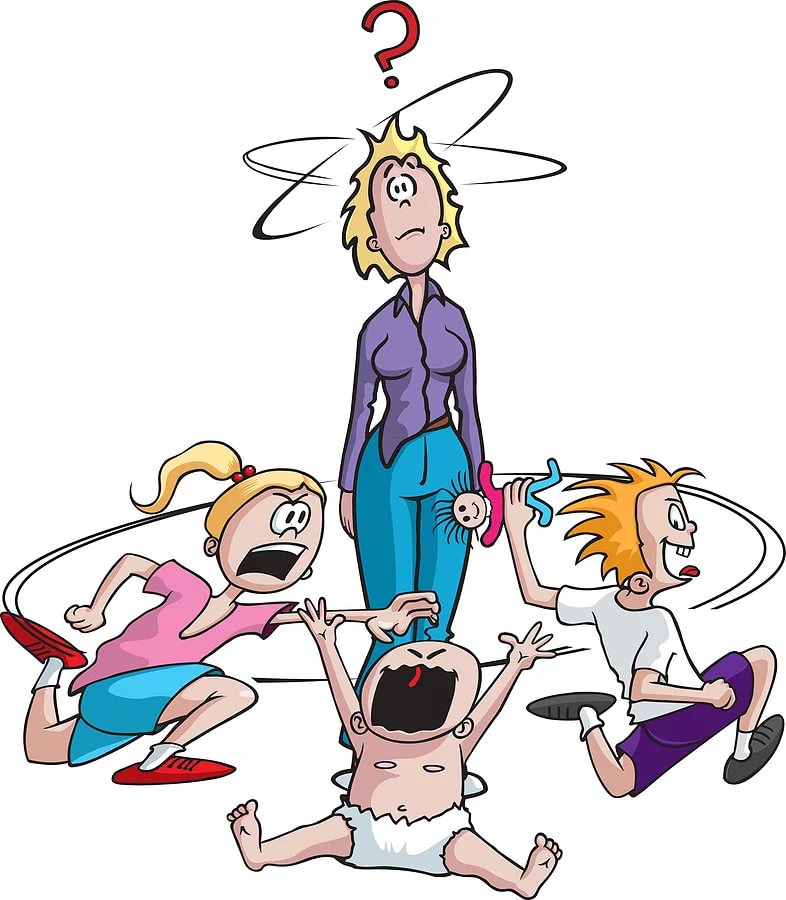 